Bulan :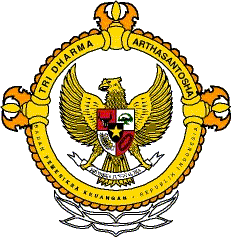                                         SUBBAGIAN HUMAS	Tanggal :Macet dan banjir Masalah Tak bisa Terpecahkan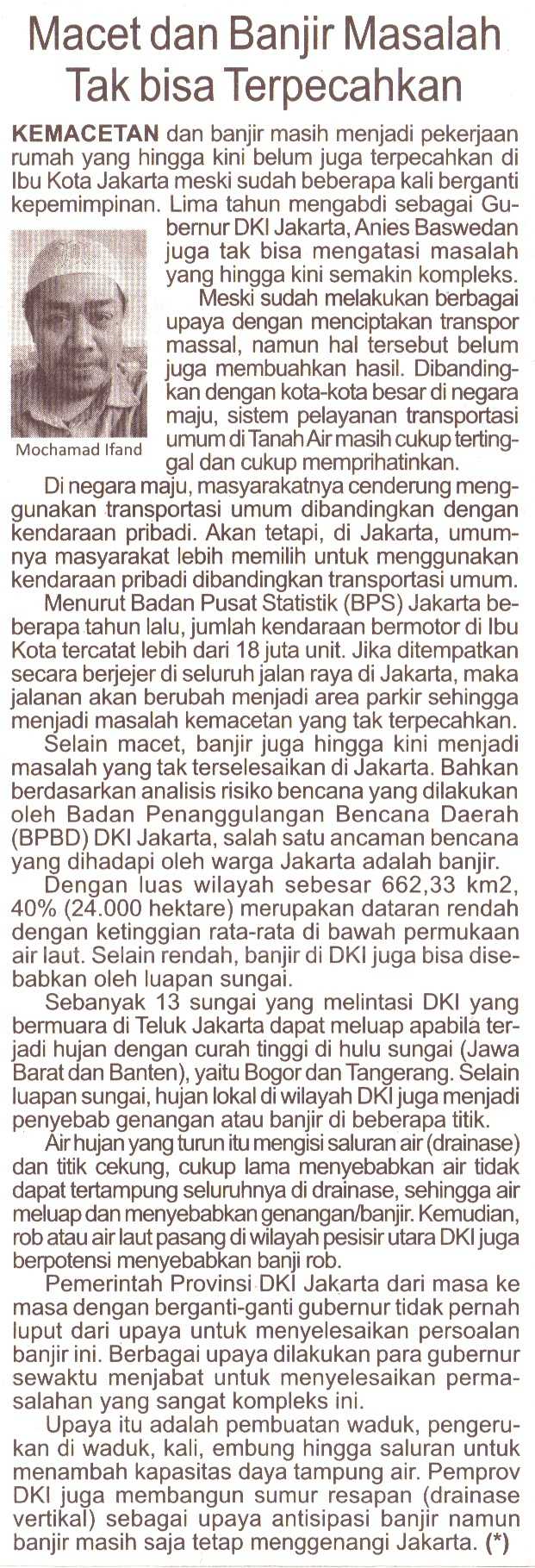 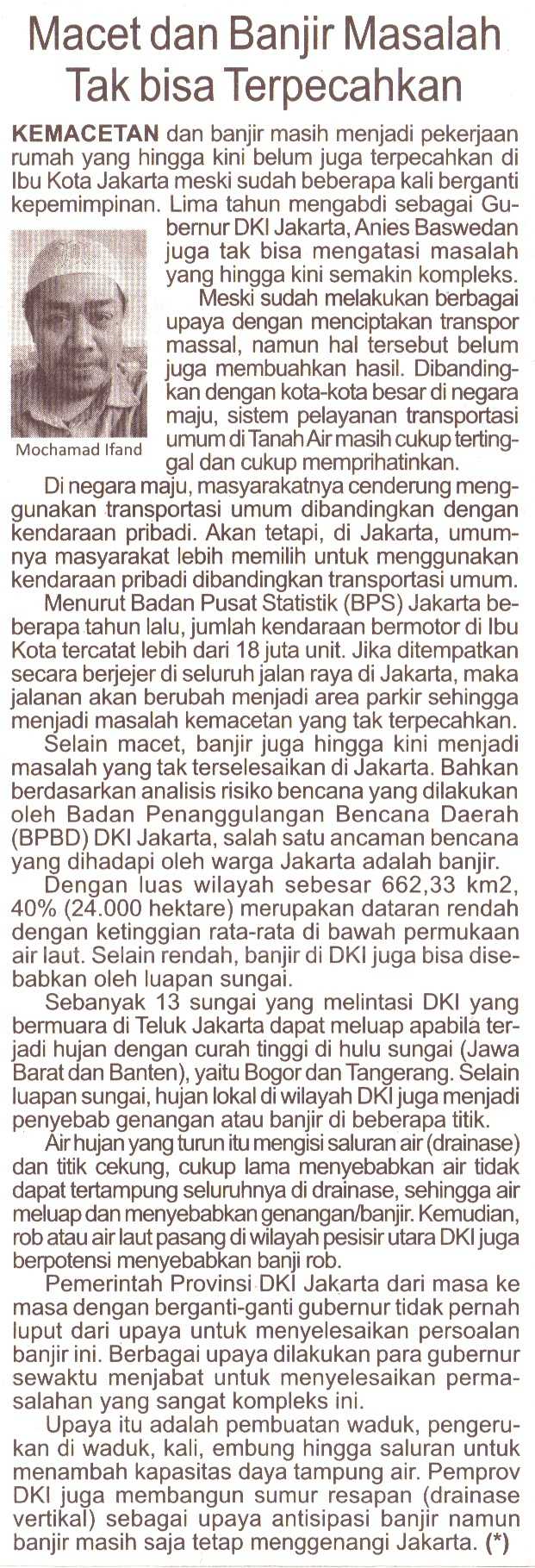 12345678910111220221234567891011121314151617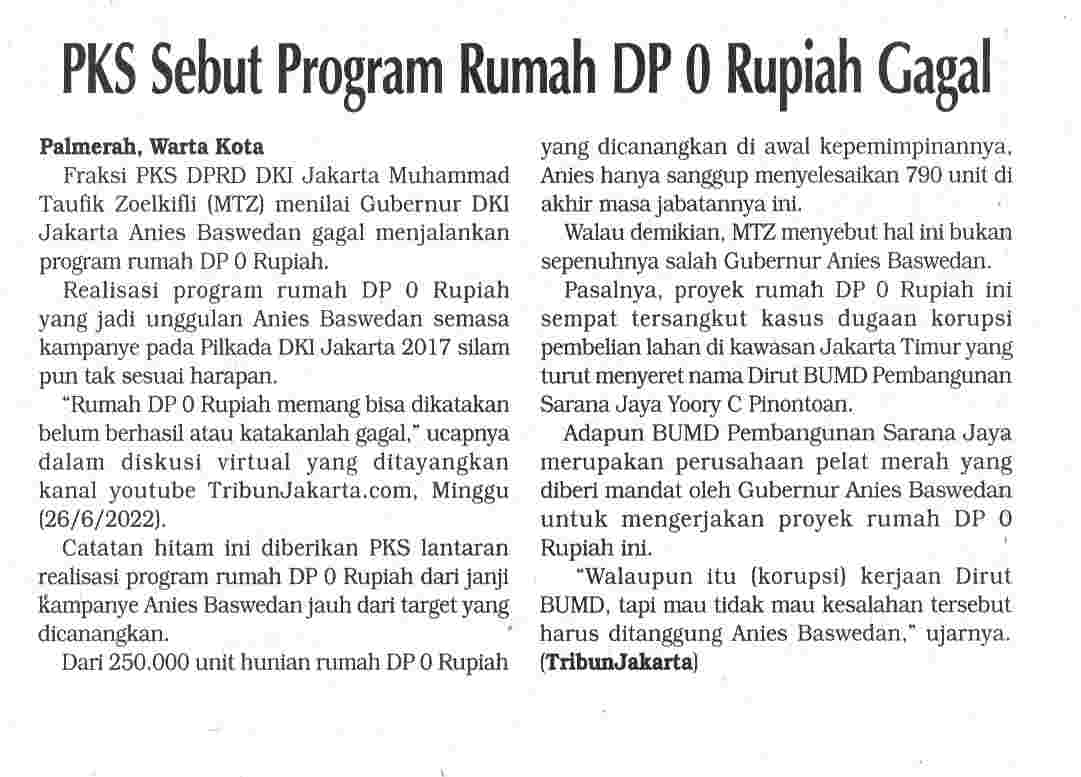 1819202122232425262728293031Media OnlineMedia CetakPos Kota